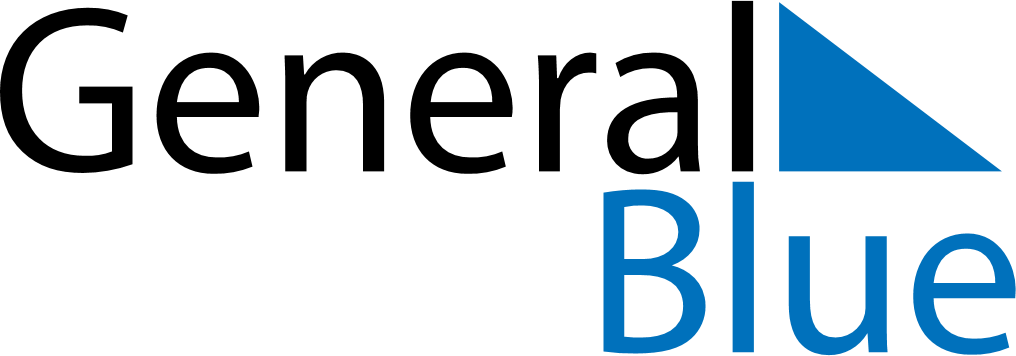 September 1910September 1910September 1910September 1910September 1910SundayMondayTuesdayWednesdayThursdayFridaySaturday123456789101112131415161718192021222324252627282930